ANALISIS  PENGARUH KEPEMIMPINAN PATERNALISTIK DAN BUDAYA ORGANISASI TERHADAP PERILAKU KEWARGAAN ORGANISASIONAL DENGAN KEPUASAN KERJA SEBAGAI VARIABEL INTERVENING(STUDI PADA POLRES TEGAL KOTA)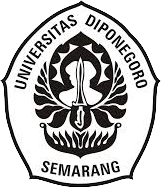 TESISTESISDiajukan untuk memenuhi sebagian syarat gunamemperoleh derajat sarjana S-2 Magister ManajemenProgram Studi Magister Manajemen Universitas DiponegoroOleh :IDA SOFIYATINIM  12010115420102PROGRAM STUDI MAGISTER MANAJEMENFAKULTAS EKONOMIKA DAN BISNISUNIVERSITAS DIPONEGOROSEMARANG2018PENGESAHAN TESISYang bertanda tangan di bawah ini menyatakan bahwa tesis berjudul :ANALISIS  PENGARUH KEPEMIMPINAN PATERNALISTIK DAN BUDAYA ORGANISASI TERHADAP PERILAKU KEWARGAAN ORGANISASIONAL DENGAN KEPUASAN KERJA SEBAGAI VARIABEL INTERVENING(STUDI PADA POLRES TEGAL KOTA)yang disusun oleh  IDA SOFIYATI,  NIM.12010115420102telah  dipertahankan di depan Dewan Penguji pada tanggal 25 Januari 2018dan dinyatakan telah  memenuhi syarat untuk diterima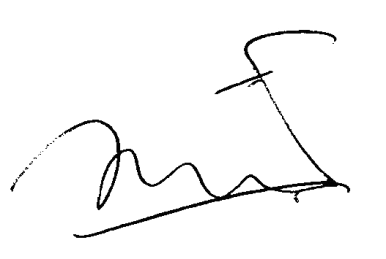 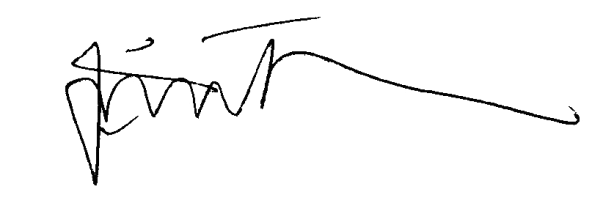  Pembimbing Pertama			              Pembimbing Kedua

Dr. SUHARNOMO, M.Si		           Dr. FUAD MAS’UD, MIR SERTIFIKASISaya, IDA SOFIYATI , yang bertanda tangan di bawah ini menyatakan bahwa tesis yang saya ajukan ini adalah hasil karya saya sendiri yang belum pernah disampaikan untuk mendapatkan gelar pada program magister manajemen ini maupun pada program lainnya. Karya ini adalah milik saya, karena itu pertanggungjawabannya sepenuhnya berada di pundak saya.Semarang,   Januari  2018IDA SOFIYATI, S.E.MOTTO & PERSEMBAHAN“Sesungguhnya sesudah kesulitan itu ada kemudahan”
 	(QS. Al Insyirah : 6)“Barangsiapa yang mengerjakan kebaikan sebesar zarrahpun, niscaya dia akan melihat (balasan)nya.”
 	(QS. Al Zalzalah : 7)“Dan barangsiapa yang mengerjakan kejahatan sebesar dzarrahpun, niscaya dia akan melihat (balasan)nya pula.”(QS. Al Zalzalah : 8)Tesis ini saya persembahkan untuk:Suami tercinta, anakku tersayang, dan kakak-kakak terkasih, dan rekan-rekan di Polres Tegal Kota yang tidak pernah lupa mendukung, memberikan semangat, dan senantiasa mendoakan sayaABSTRACT
	Organizational citizenship behavior (OCB) is the participation / contribution of individuals who exceed the demands of the role in the workplace and rewarded by the achievement of task performance. The main factors that influence the size of OCB are job satisfaction, paternalistic leadership, and organizational culture. The research problem in this research is how to build a model to improve OCB in Tegal City Resort Police. The sample in this study amounted to 150 respondents, where the respondent is the police personnel of Tegal City Police. The analysis tool used is Structural Equation Modeling (SEM) in AMOS 22 program.	From the results of the analysis of the research model tested concluded that the model meets the criteria of goodness of fit. Of the five hypotheses studied, all hypotheses are acceptable. Paternalistic leadership has a positive and significant impact on job satisfaction and OCB personnel. Organizational culture has a positive and significant impact on job satisfaction and OCB personnel. Job satisfaction positively and significantly influences the OCB personnel.	In an effort to improve OCB personnel, organizational culture aspects are more effective than through paternalistic leadership.Keywords: Organizational Citizenship Behavior (OCB), Paternalistic Leadership, Organizational Culture, Job Satisfaction, performance..ABSTRAK
Perilaku kewargaan organisasional atau biasa disebut dengan Organizational Citizenship Behavior (OCB) adalah keikutsertaan / sumbangsih / peran / kontribusi dari individu yang melebihi tuntutan peran di tempat kerja dan diberi penghargaan (reward) oleh perolehan kinerja tugas. Faktor utama yang mempengaruhi besar kecilnya OCB antara lain adalah kepuasan kerja (job satisfaction), kepemimpinan paternalistik (paternalistic leadership), dan budaya organisasi (organizational culture). Permasalahan penelitian dalam penelitian ini adalah bagaimana membangun sebuah model untuk meningkatkan OCB di Polres Tegal Kota. Sampel dalam penelitian ini berjumlah 150 orang responden, dimana respondennya adalah personil Polri Polres Tegal Kota. Alat analisis yang digunakan adalah Structural Equation Modeling (SEM) pada program AMOS 22.Dari hasil analisis terhadap model penelitian yang diuji disimpulkan bahwa model memenuhi kriteria goodness of fit. Dari lima hipotesis yang diteliti, semua hipotesis dapat diterima. Kepemimpinan paternalistik berpengaruh secara positif dan signifikan terhadap kepuasan kerja dan OCB personil. Budaya organisasi berpengaruh secara positif dan signifikan terhadap kepuasan kerja dan OCB personil. Kepuasan kerja berpengaruh secara positif dan signifikan terhadap OCB personil.  Dalam upaya meningkatkan OCB personil, aspek budaya organisasi lebih efektif daripada melalui kepemimpinan paternalistik.  Kata kunci: Organizational Citizenship Behavior (OCB), Kepemimpinan Paternalistik (Paternalistic Leadership), Budaya Organisasi, Kepuasan Kerja, Kinerja.KATA PENGANTAR	Puji syukur kehadirat Allah SWT,  atas rahmat, barokah  dan hidayah-Nya, sehingga penulis dapat menyelesaikan Tesis yang berjudul “ Analisis Pengaruh Kepepmimpinan Paternalistik dan Budaya Organisasi terhadap Perilaku Kewargaan Organisasional dengan Kepuasan Kerja sebagai Variabel Intervening (Studi Pada Polres Tegal Kota)”. Tesis ini disusun dalam rangka menyelesaikan studi pada Program Magister Manajemen (S2) di Universitas Diponegoro Semarang.	Pada kesempatan ini penulis ingin mengucapkan terimakasih kepada:Bapak Dr. Suharnomo, MSi, selaku Dekan FEB Universitas Diponegoro Semarang dan Dosen pembimgbing I yang telah memberikan bimbingan dan motivasi secara teknis maupun teoritis.Bapak Dr. Susilo Toto Rahardjo, MT selaku Ketua Program Studi Magister Manajemen. Bapak Dr. Fuad Mas’ud, MIR selaku dosen pembimbing II yang telah memberikan bimbingan dan motivasi secara teknis maupun teoritis. Dr. Indi Djastuti, MS, Mirwan Surya Perdhana, Ph.D, Dr. Mahfud, MT, selaku dosen penguji.Kapolres Tegal Kota, beserta seluruh Pimpinan, staf / personil Jajaran Polres Tegal Kota atas dukungan / support-nya hingga tersusun tesis ini.Suami saya Agus Ruminto Adji, S.T, putraku tersayang Muhammad Naufal Pradipta dan kakak-kakakku Drs.Miftachudin dan Atikah Setiawati, S.E  serta seluruh keluarga atas doa dan dukungannya.Seluruh dosen dan staf Program Studi Magister Manajemen.Teman-teman Magister Manajemen kelas eksekutif ‘48 (Vivi, Laura, Wenefridha, Mas Fandy, Mas Nanda, Lusia, Amin PH, Aryo, Habib) yang bersedia untuk berbagi suka dan duka dalam penyusunan tesis ini.Teman-teman yang tidak bisa disebutkan satu persatu. Penulis sadar bahwa dalam tesis ini masih terdapat banyak kekurangan, oleh karena itu penulis mengharapkan kritik dan saran yang bersifat membangun untuk perbaikan dan kesempurnaan tesis ini. Semoga tesis ini dapat memberikan manfaat bagi banyak pihak. 	Semarang,      Januari 2018	Penulis Ida Sofiyati, SE.DAFTAR ISIHALAMAN JUDUL	iHALAMAN PENGESAHAN TESIS	iiSERTIFIKASI 	iiiMOTTO DAN PERSEMBAHAN 	ivABSTRACT	vABSTRAK	viKATA PENGANTAR	viiDAFTAR ISI	ixDAFTAR TABEL	xiiiDAFTAR GAMBAR	xvBAB I PENDAHULUAN	1 Latar Belakang Masalah	1 Rumusan Masalah	14 Tujuan dan Kegunaan Penelitian	15Tujuan Penelitian	15Kegunaan Penelitian	15 Outline Tesis	16BAB II TELAAH PUSTAKA DAN PENGEMBANGAN MODEL	182.1. Telaah Pustaka	182.1.1. Organizational Citizenship Behavior (OCB)	182.1.2. Leadership (Kepemimpinan)	212.1.3. Budaya Organisasi (Organization Culture)	282.1.4. Kepuasan Kerja (Job Satisfaction)	302.2. Hubungan Antar Variabel dan Hipotesis	312.2.1. Pengaruh Kepemimpinan Paternalistik terhadap Kepuasan Kerja	312.2.2. Pengaruh Gaya Kepemimpinan terhadap OCB	332.2.3. Pengaruh Budaya Organisasi terhadap Kepuasan Kerja	342.2.4. Pengaruh Budaya Organisasi terhadap OCB	352.2.5. Pengaruh Kepuasan Kerja terhadap OCB..	372.2.6. Pengembangan Model dan Kerangka Pemikiran Penelitian	382.3. Perbedaan Penelitian dan Penelitian Terdahulu	39BAB III METODE PENELITIAN	433.1. Jenis dan Sumber Data	433.1.1. Jenis dan Sumber Data	433.1.2. Populasi dan Sampel	443.2. Definisi Operasional Variabel	473.3. Metode Pengumpulan Data	493.4. Teknik Analisis 	50BAB IV ANALISIS DATA DAN PEMBAHASAN	534.1. Gambaran Umum Obyek Penelitian dan Data Deskriptif	534.1.1. Gambaran Umum Kepolisian Resor Tegal Kota	534.1.2. Data deskriptif Responden..	564.2. Proses dan Hasil Komputasi Data	624.2.1. Uji Validitas dan Reliabilitas Instrumen	634.2.2. Pengujian Konfirmatori Variabel Eksogen	654.2.3. Pengujian Konfirmatori Variabel Endogen	674.2.4. Pengujian dan Pengembangan Model Penelitian	684.2.5. Penilaian Asumsi-asumsi Full Model	694.2.6. Evaluassi outlier Full model	704.2.7. Evaluasi Multikolinearitas Full Model	724.2.8. Uji Validitas Variabel Full Model	724.2.9. Pengujian Kelayakan model	744.2.10. Analysis Squared Multiple Correlation	754.2.11. Hasil Penafsiran Parameter Dari Model Penelitian	774.3. Pengujian Hipotesis	784.3.1. Pengaruh Kepemimpinan Paternalistik terhadap Kepuasan Kerja di Polres Tegal Kota	784.3.2. Pengaruh Kepemimpinan Paternalistik terhadap OCB	804.3.3. Pengaruh Budaya Organisasi terhadap Kepuasan Kerja	814.3.4. Pengaruh Budaya Organisasi terhadap OCB	834.3.5. Pengaruh Kepuasan kerja terhadap OCB Personil Polres Tegal Kota	854.3.6. Pengaruh Kepuasan Langsung dan Tidak Langsung Variabel Eksogen terhadap Variabel Endogen	87BAB V SIMPULAN DAN IMPLIKASI KEBIJAKAN	905.1. Simpulan 	905.2. Implikasi Teori 	915.2. Implikasi Manajerial 	915.3. Keterbatasan Penelitian	925.4. Agenda Penelitian Mendatang	93DAFTAR PUSTAKALAMPIRAN - LAMPIRANTABULASI DATA SEMTABULASI DATA PERTANYAAN TERBUKAKUESIONERPENGHITUNGAN DATA INDEKSDATA RELIABILITAS VARIANCE EXTRACTUJI RELIABILITAS DAN VALIDITASFULL MODEL SEMPERTANYAAN KEPEMIMPINAN PRA SURVEYDAFTAR TABELTabel 1.1. 	Research Gap	12Tabel 2.1. 	Klasifikasi Dimensi OCB	19Tabel 2.2. 	Penelitian Terdahulu	40Tabel 3.1. 	Peta Populasi Personil Polres Tegal Kota	46Tabel 3.2. 	Peta Sampel berdasarkan strata Personil Polres Tegal Kota 	47Tabel 3.3. 	Definisi Operasional Variabel	47Tabel 3.4. 	Cut of Value Uji Ketepatan Model	52Tabel 4.1.	Jenis Kelamin Responden 	56Tabel 4.2. 	Strata Personil	57Tabel 4.3.	Indeks Masing-Masing Indikator Variabel Kepemimpinan Paternalistik	58Tabel 4.4. 	Indeks Masing-Masing Indikator Variabel Budaya Organisasi	59Tabel 4.5.	Indeks Masing-Masing Indikator Variabel Kepuasan Kerja	60Tabel 4.6. 	Indeks Masing-Masing indikator Variabel OCB	61Tabel 4.7. 	Hasil Uji Reliabilitas dan Validitas	63Tabel 4.8. 	Hasil Pengujian Kelayakan Model CFA Variabel Eksogen	66Tabel 4.9. 	Perbandingan Indeks-Indeks Kelayakan Model Variabel Endogen	68Tabel 4.10. 	Hasil Perhitungan Normalitas Data Full Model SEM	70Tabel 4.11. 	Hasil Penilaian Outlier Full Model SEM	71Tabel 4.12. 	Hasil Uji Reliabilitas dan Variance Extract	72Tabel 4.13. 	Hasil Kelayakan Model Structural /Path	74Tabel 4.14. 	Nilai Squared Multiple Correlation	75Tabel 4.15.	Hasil Penaksiran Parameter dari Full Model	77Tabel 4.16. 	Pengaruh Kepemimpinan Paternalistik terhadap OCB dari Full Model	88Tabel 4.17.	Pengaruh Budaya Organisasi terhadap OCB 	dari Full Model	88DAFTAR GAMBARGambar 2.1.Dimensi OCB Podsakoff et al., (2000) dan Organ (1988)	21Gambar 2.2. Kerangka Pemikiran Penelitian	39Gambar 4.1. Struktur Organisasi Polres Tegal Kota	41Gambar 4.2. Hasil Pengujian Konfirmatori Variabel Eksogen	65Gambar 4.3. CFA Variabel Endogen	67Gambar 4.4. Hasil Analisis Full Model SEM	77